AREAS OF EXPERTISECreating Purchase Orders Supplier accountsStock analysis reports Cost reduction Administrative processesMaking QuotationsMapping in drawing PROFESSIONALBest Performer of the Year Award (2014-2015)PERSONAL SKILLSDetermined Forward thinking FocusedHard workingGarima Product ExecutivePERSONAL SUMMARYA target driven individual who can liaise between suppliers, manufacturers, internal departments and customers. A hardworking, proactive product executive with an upbeat and positive attitude, who is looking forward for an opportunity to make a big difference in a business that is, moving forward. Having a proven ability to ensure that a company enjoys a competitive edge when compared to their competitors by securing the best quality, price and terms from suppliers. Now looking for a new and challenging managerial position, one that will make best use of existing abilities and knowledge and also further my career and professional development.WORK EXPERIENCEAnup Enterprises Pvt. Ltd. (Expert Partner of Alcatel-Lucent Enterprise)PRODUCT EXECUTIVE	Oct 2013 – May 2016Responsible for organizing and maintaining a central facility for the purchases of all goods , services and contracts on a best price/best quality basis and comprehensive Purchase Order management and inventory system.Duties:Processing all paperwork relevant to the purchasing and receipt of goods.High levels of integrity & professionalism in transactions & conduct with suppliers.Dealing with top IT vendors for IT related procurement like Alcatel-Lucent EPABX, WiFi, Surveillance, PA System, Fire Alarm System, IP/SIP phones, Projector and accessories, Microsoft paper licenses etc.Monitoring and managing supplier performance.Responsible Preparation & Execution of purchase order and sending the same to suppliers.Coordinating & following up of schedules, deadlines & delivery dates.Sourcing new suppliers and finding out what they have to offer.Extensive use of Internet for finding & developing new suppliers.Checking confirmations of order, delivery note & invoice control.Ensuring compliance to company Purchasing Guidelines and systems.Preparation of Comparative Statement of Quotes.Taking care of all IT accessories related purchases /softwarePreparation of Comparative Statement of Quotes.Looking after sales and general administration.Inventory Master & Statutory Forms Updation(Like C-Form & VAT 47A)Follow up with accounts & finance for releasing payments/PDCs identificationKEY SKILLS AND COMPETENCIESCreating and maintaining procedures relating to the purchasing function.Developing supplier consolidation plans.Excellent telephone manner and fully computer literate.Able to prioritize workload and manage several projects at any one time.Discuss issues with reporting manager immediately.Monitoring of costs throughout projects by identifying and tracking cost drivers.Member of Indian Institute of Materials Management (IIMM) Navi MumbaiPursuing course in International Diploma in Purchasing and Supply Chain Management(IPSCM)ACADEMIC QUALIFICATIONSUniversity of Rajasthan                   2006 - 2009BSc (Geography, Economics, Psychology) 77.50%Institute of Business Studies & Research, Navi Mumbai       2009 - 2011  MBA (HR)                             71%Click to send CV No & get contact details of candidate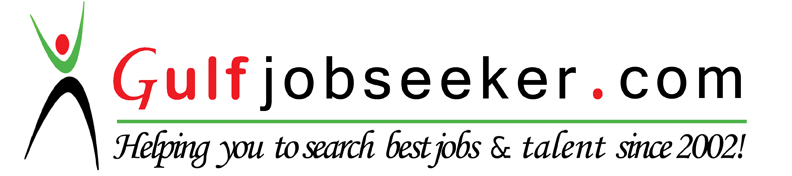 